MALTA FINANCIAL SERVICES AUTHORITYFirst Schedule – The Application Form Application for an authorisation to carry on business of insurance under article 7 of the Insurance Business ActApplication for an authorisation to carry on business of insurance under article 7 of the Insurance Business ActThis application form is to be completed by:a) an undertaking desirous of applying for authorisation to carry on and, on continuing basis, an undertaking authorised to carry on business of insurance; orb) an undertaking desirous of applying for authorisation to carry on business of insurance as a Protected Cell Company; orc) an undertaking desirous of applying for authorisation to carry on business of insurance as an Incorporated Cell Company; ord) an undertaking authorised under the Act desirous of applying for authorisation to convert into a protected cell company or transform into an incorporated cell company or an incorporated cell; ore) a protected cell company authorised under the Act, having no protected cells desirous of applying for approval of a transformation into an incorporated cell company; orf) a protected cell company authorised under the Act, having one or more protected cells desirous of applying for approval of a division into an incorporated cell company and one or more incorporated cells; org) an incorporated cell company authorised under the Act, but having no incorporated cells, that desires to apply for approval for a transformation to a protected cell company; or h) an incorporated cell company or an incorporated cell for approval for a transformation into a non-cellular company.This application form is to be completed by:a) an undertaking desirous of applying for authorisation to carry on and, on continuing basis, an undertaking authorised to carry on business of insurance; orb) an undertaking desirous of applying for authorisation to carry on business of insurance as a Protected Cell Company; orc) an undertaking desirous of applying for authorisation to carry on business of insurance as an Incorporated Cell Company; ord) an undertaking authorised under the Act desirous of applying for authorisation to convert into a protected cell company or transform into an incorporated cell company or an incorporated cell; ore) a protected cell company authorised under the Act, having no protected cells desirous of applying for approval of a transformation into an incorporated cell company; orf) a protected cell company authorised under the Act, having one or more protected cells desirous of applying for approval of a division into an incorporated cell company and one or more incorporated cells; org) an incorporated cell company authorised under the Act, but having no incorporated cells, that desires to apply for approval for a transformation to a protected cell company; or h) an incorporated cell company or an incorporated cell for approval for a transformation into a non-cellular company.Application DetailsApplication DetailsApplication DetailsApplication DetailsApplication DetailsApplication DetailsAll questions in this form should be answered and any questions which are not relevant to the application at hand should be left blank. All questions in this form should be answered and any questions which are not relevant to the application at hand should be left blank. All questions in this form should be answered and any questions which are not relevant to the application at hand should be left blank. All questions in this form should be answered and any questions which are not relevant to the application at hand should be left blank. All questions in this form should be answered and any questions which are not relevant to the application at hand should be left blank. All questions in this form should be answered and any questions which are not relevant to the application at hand should be left blank. 1Applicant DetailsApplicant DetailsApplicant DetailsApplicant DetailsApplicant Details1.1Title1.2Name1.3Surname1.4Nationality1.5Date of Birth /  / 1.6ID Card Number(mandatory if residing in Malta)1.7Passport Number1.8Email Address1.9Contact Number1.10Home Address2Legal Advisors DetailsLegal Advisors DetailsLegal Advisors DetailsLegal Advisors DetailsLegal Advisors Details2.1Legal Firm Name(if applicable)(if applicable)(if applicable)(if applicable)2.2Contact Person Name2.3Contact Person Surname2.4Business Email Address2.5Business Contact Number3Insurance Manager Details(this section needs to be completed only if the applicant will be managed)Insurance Manager Details(this section needs to be completed only if the applicant will be managed)Insurance Manager Details(this section needs to be completed only if the applicant will be managed)Insurance Manager Details(this section needs to be completed only if the applicant will be managed)Insurance Manager Details(this section needs to be completed only if the applicant will be managed)3.1Entity Name3.2Company Number3.3Contact Person Name3.4Contact Person Surname3.5Business Email Address3.6Business Contact Number4Core DetailsCore DetailsCore DetailsCore DetailsCore Details4.1Prospective Company Name(this will appear on the authorisation certificate, if granted)(this will appear on the authorisation certificate, if granted)(this will appear on the authorisation certificate, if granted)(this will appear on the authorisation certificate, if granted)4.2This application is being submitted bya) an undertaking desirous of applying for authorisation to carry on and, on continuing basis, an undertaking authorised to carry on business of insurance; orb) an undertaking desirous of applying for authorisation to carry on business of insurance as a Protected Cell Company; orc) an undertaking desirous of applying for authorisation to carry on business of insurance as an Incorporated Cell Company; ord) an undertaking authorised under the Act desirous of applying for authorisation to convert into a protected cell company or transform into an incorporated cell company or an incorporated cell; ore) a protected cell company authorised under the Act, having no protected cells desirous of applying for approval of a transformation into an incorporated cell company; orf) a protected cell company authorised under the Act, having one or more protected cells desirous of applying for approval of a division into an incorporated cell company and one or more incorporated cells; org) an incorporated cell company authorised under the Act, but having no incorporated cells, that desires to apply for approval for a transformation to a protected cell company; or h) an incorporated cell company or an incorporated cell for approval for a transformation into a non-cellular company.Select: a) an undertaking desirous of applying for authorisation to carry on and, on continuing basis, an undertaking authorised to carry on business of insurance; orb) an undertaking desirous of applying for authorisation to carry on business of insurance as a Protected Cell Company; orc) an undertaking desirous of applying for authorisation to carry on business of insurance as an Incorporated Cell Company; ord) an undertaking authorised under the Act desirous of applying for authorisation to convert into a protected cell company or transform into an incorporated cell company or an incorporated cell; ore) a protected cell company authorised under the Act, having no protected cells desirous of applying for approval of a transformation into an incorporated cell company; orf) a protected cell company authorised under the Act, having one or more protected cells desirous of applying for approval of a division into an incorporated cell company and one or more incorporated cells; org) an incorporated cell company authorised under the Act, but having no incorporated cells, that desires to apply for approval for a transformation to a protected cell company; or h) an incorporated cell company or an incorporated cell for approval for a transformation into a non-cellular company.Select: a) an undertaking desirous of applying for authorisation to carry on and, on continuing basis, an undertaking authorised to carry on business of insurance; orb) an undertaking desirous of applying for authorisation to carry on business of insurance as a Protected Cell Company; orc) an undertaking desirous of applying for authorisation to carry on business of insurance as an Incorporated Cell Company; ord) an undertaking authorised under the Act desirous of applying for authorisation to convert into a protected cell company or transform into an incorporated cell company or an incorporated cell; ore) a protected cell company authorised under the Act, having no protected cells desirous of applying for approval of a transformation into an incorporated cell company; orf) a protected cell company authorised under the Act, having one or more protected cells desirous of applying for approval of a division into an incorporated cell company and one or more incorporated cells; org) an incorporated cell company authorised under the Act, but having no incorporated cells, that desires to apply for approval for a transformation to a protected cell company; or h) an incorporated cell company or an incorporated cell for approval for a transformation into a non-cellular company.Select: a) an undertaking desirous of applying for authorisation to carry on and, on continuing basis, an undertaking authorised to carry on business of insurance; orb) an undertaking desirous of applying for authorisation to carry on business of insurance as a Protected Cell Company; orc) an undertaking desirous of applying for authorisation to carry on business of insurance as an Incorporated Cell Company; ord) an undertaking authorised under the Act desirous of applying for authorisation to convert into a protected cell company or transform into an incorporated cell company or an incorporated cell; ore) a protected cell company authorised under the Act, having no protected cells desirous of applying for approval of a transformation into an incorporated cell company; orf) a protected cell company authorised under the Act, having one or more protected cells desirous of applying for approval of a division into an incorporated cell company and one or more incorporated cells; org) an incorporated cell company authorised under the Act, but having no incorporated cells, that desires to apply for approval for a transformation to a protected cell company; or h) an incorporated cell company or an incorporated cell for approval for a transformation into a non-cellular company.Select: 4.3Registered Address4.4Business Address(only fill if different from the registered address)(only fill if different from the registered address)(only fill if different from the registered address)(only fill if different from the registered address)4.5Has the applicant been registered under the Companies Act, 1995? Select: If yes, please provide the date of registration and the registration number:Select: If yes, please provide the date of registration and the registration number:Select: If yes, please provide the date of registration and the registration number:Select: If yes, please provide the date of registration and the registration number:4.6Date on which the applicant’s financial year will end /  /  /  / 4.7Will the applicant be having a local branch?Select: Select: Select: Select: 5ShareholdersShareholdersShareholdersShareholdersShareholders5.1Individual qualifying shareholdersIndividual qualifying shareholdersIndividual qualifying shareholdersIndividual qualifying shareholdersIndividual qualifying shareholders5.2Corporate qualifying shareholdersCorporate qualifying shareholdersCorporate qualifying shareholdersCorporate qualifying shareholdersCorporate qualifying shareholders6BusinessBusinessBusinessBusinessBusiness6.17ClassesClassesClassesClassesClasses7.1Please indicate the classes of long-term business and groups of classes of general business which the applicant proposes to carry on. Please select I for Business of Insurance, R for Business of Reinsurance and C Combined Business.Please choose I for Business of Insurance, R for Business of Reinsurance and C Combined Business.Please indicate the classes of long-term business and groups of classes of general business which the applicant proposes to carry on. Please select I for Business of Insurance, R for Business of Reinsurance and C Combined Business.Please choose I for Business of Insurance, R for Business of Reinsurance and C Combined Business.Please indicate the classes of long-term business and groups of classes of general business which the applicant proposes to carry on. Please select I for Business of Insurance, R for Business of Reinsurance and C Combined Business.Please choose I for Business of Insurance, R for Business of Reinsurance and C Combined Business.Please indicate the classes of long-term business and groups of classes of general business which the applicant proposes to carry on. Please select I for Business of Insurance, R for Business of Reinsurance and C Combined Business.Please choose I for Business of Insurance, R for Business of Reinsurance and C Combined Business.Please indicate the classes of long-term business and groups of classes of general business which the applicant proposes to carry on. Please select I for Business of Insurance, R for Business of Reinsurance and C Combined Business.Please choose I for Business of Insurance, R for Business of Reinsurance and C Combined Business.8People and GovernancePeople and GovernancePeople and GovernancePeople and GovernancePeople and Governance8.1DirectorsDirectorsDirectorsDirectorsDirectorsPlease identify:Please identify:Please identify:Please identify:Please identify:8.2Compliance Officers Compliance Officers Compliance Officers Compliance Officers Compliance Officers Name of Compliance OfficerSurname of Compliance OfficerSurname of Compliance OfficerID Card Number(mandatory if residing in Malta)Passport NumberPassport NumberMFSA Personal Questionnaire Code Country of ResidenceCountry of Residence8.3Money Laundering Reporting Officer (if applicable)Money Laundering Reporting Officer (if applicable)Money Laundering Reporting Officer (if applicable)Money Laundering Reporting Officer (if applicable)Money Laundering Reporting Officer (if applicable)Name of MLROSurname of MLROSurname of MLROID Card Number(mandatory if residing in Malta)Passport NumberPassport NumberMFSA Personal Questionnaire Code Country of ResidenceCountry of Residence8.4Company SecretaryCompany SecretaryCompany SecretaryCompany SecretaryCompany SecretaryEntity NameCompany NumberCompany NumberName of Company SecretarySurname of Company SecretarySurname of Company SecretaryID Card Number(mandatory if residing in Malta)Passport NumberPassport Number8.5Appointed ActuaryAppointed ActuaryAppointed ActuaryAppointed ActuaryAppointed ActuaryThis is to be completed only when the applicant proposes to carry on long-term business in relation to with-profits business in terms of classes I and III as specified in Section 7.1.This is to be completed only when the applicant proposes to carry on long-term business in relation to with-profits business in terms of classes I and III as specified in Section 7.1.This is to be completed only when the applicant proposes to carry on long-term business in relation to with-profits business in terms of classes I and III as specified in Section 7.1.This is to be completed only when the applicant proposes to carry on long-term business in relation to with-profits business in terms of classes I and III as specified in Section 7.1.This is to be completed only when the applicant proposes to carry on long-term business in relation to with-profits business in terms of classes I and III as specified in Section 7.1.Name of Appointed ActuarySurname of Appointed ActuarySurname of Appointed ActuaryID Card Number(mandatory if residing in Malta)Passport NumberPassport NumberMFSA Personal Questionnaire Code8.6External AuditorsExternal AuditorsExternal AuditorsExternal AuditorsExternal AuditorsEntity NameCompany NumberCompany Number8.7Principal BankersPrincipal BankersPrincipal BankersPrincipal BankersPrincipal Bankers8.8Committees and their membersCommittees and their membersCommittees and their membersCommittees and their membersCommittees and their members9Key functionsKey functionsKey functionsKey functionsKey functions9.1In-house key function responsibilities (if applicable)In-house key function responsibilities (if applicable)In-house key function responsibilities (if applicable)In-house key function responsibilities (if applicable)In-house key function responsibilities (if applicable)If a key function is carried out in-house, please complete the following table:Further rows may be added by clicking on the at the bottom right corner of the table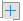 If a key function is carried out in-house, please complete the following table:Further rows may be added by clicking on the at the bottom right corner of the tableIf a key function is carried out in-house, please complete the following table:Further rows may be added by clicking on the at the bottom right corner of the tableIf a key function is carried out in-house, please complete the following table:Further rows may be added by clicking on the at the bottom right corner of the tableIf a key function is carried out in-house, please complete the following table:Further rows may be added by clicking on the at the bottom right corner of the table9.2Outsourced key function responsibilities (if applicable)Outsourced key function responsibilities (if applicable)Outsourced key function responsibilities (if applicable)Outsourced key function responsibilities (if applicable)Outsourced key function responsibilities (if applicable)If a key function will be outsourced to a service provider, please complete the following table.If a key function will be outsourced to a service provider, please complete the following table.If a key function will be outsourced to a service provider, please complete the following table.If a key function will be outsourced to a service provider, please complete the following table.If a key function will be outsourced to a service provider, please complete the following table.10Location of risksLocation of risksLocation of risksLocation of risksLocation of risksWill the applicant company be writing risks situated in Malta?Will the applicant company be exercising its passporting rights?If yes, will the company be passporting under Freedom of Establishment (FOE) or Freedom of Services (FOS) or both?11Other important detailsOther important detailsOther important detailsOther important detailsOther important details11.1Have any of the parties connected with this application ever applied, either individually or in conjunction with others, for authority to transact insurance business in any other jurisdiction? If so, please give details.Have any of the parties connected with this application ever applied, either individually or in conjunction with others, for authority to transact insurance business in any other jurisdiction? If so, please give details.Have any of the parties connected with this application ever applied, either individually or in conjunction with others, for authority to transact insurance business in any other jurisdiction? If so, please give details.Have any of the parties connected with this application ever applied, either individually or in conjunction with others, for authority to transact insurance business in any other jurisdiction? If so, please give details.Have any of the parties connected with this application ever applied, either individually or in conjunction with others, for authority to transact insurance business in any other jurisdiction? If so, please give details.Have parties connected with application ever applied?Details11.2Please confirm whether there had been a formal or informal request for an authorisation by the applicants’ shareholders or members with qualifying holdings, to establish an insurance or reinsurance undertaking in another Member State or third country, that had been rejected or withdrawn, together with the reasons as to the rejection or withdrawal of the submitted application. If yes, please give details.Please confirm whether there had been a formal or informal request for an authorisation by the applicants’ shareholders or members with qualifying holdings, to establish an insurance or reinsurance undertaking in another Member State or third country, that had been rejected or withdrawn, together with the reasons as to the rejection or withdrawal of the submitted application. If yes, please give details.Please confirm whether there had been a formal or informal request for an authorisation by the applicants’ shareholders or members with qualifying holdings, to establish an insurance or reinsurance undertaking in another Member State or third country, that had been rejected or withdrawn, together with the reasons as to the rejection or withdrawal of the submitted application. If yes, please give details.Please confirm whether there had been a formal or informal request for an authorisation by the applicants’ shareholders or members with qualifying holdings, to establish an insurance or reinsurance undertaking in another Member State or third country, that had been rejected or withdrawn, together with the reasons as to the rejection or withdrawal of the submitted application. If yes, please give details.Please confirm whether there had been a formal or informal request for an authorisation by the applicants’ shareholders or members with qualifying holdings, to establish an insurance or reinsurance undertaking in another Member State or third country, that had been rejected or withdrawn, together with the reasons as to the rejection or withdrawal of the submitted application. If yes, please give details.RequestDetails12Additional Information to be provided in case the applicant will be established as a Protected Cell Company or Incorporated Cell CompanyAdditional Information to be provided in case the applicant will be established as a Protected Cell Company or Incorporated Cell CompanyAdditional Information to be provided in case the applicant will be established as a Protected Cell Company or Incorporated Cell CompanyAdditional Information to be provided in case the applicant will be established as a Protected Cell Company or Incorporated Cell CompanyAdditional Information to be provided in case the applicant will be established as a Protected Cell Company or Incorporated Cell Company12.1Please state why a protected / incorporated cell company is required and how the cells will be used/operated.Please state why a protected / incorporated cell company is required and how the cells will be used/operated.Please state why a protected / incorporated cell company is required and how the cells will be used/operated.Please state why a protected / incorporated cell company is required and how the cells will be used/operated.Please state why a protected / incorporated cell company is required and how the cells will be used/operated.12.2Please advise whether the non-cellular section will be carrying on any insurance operations.Please advise whether the non-cellular section will be carrying on any insurance operations.Please advise whether the non-cellular section will be carrying on any insurance operations.Please advise whether the non-cellular section will be carrying on any insurance operations.Please advise whether the non-cellular section will be carrying on any insurance operations.End of documentEnd of documentEnd of documentEnd of documentEnd of documentEnd of document